附件1：学校小剧场概况小剧场位于图书馆负一层，占地面积约1500㎡；舞台面积140㎡，有效展示表演空间长13m、宽7m；观众席面积280㎡，共有270个座位；沙龙区面积290㎡，中控室1间、策划室2间、化妆间2间、贵宾厅及等候间等功能房6间。小剧场主要设备：可控光束灯12台、各类聚光灯86台、追光灯2台；各类音箱12只，功放、效果器11台，通用扩音设备6套，会议扩音设备8套； P3高清LED大屏系统一套，面积43.5㎡，4路拼接器1台；投影机系统3套，舞台灯光、音响控制系统各1套。LED大屏尺寸：10.572*4.032；LED大屏像素：3584*1344；LED横屏像素：1728*64。实景图如下：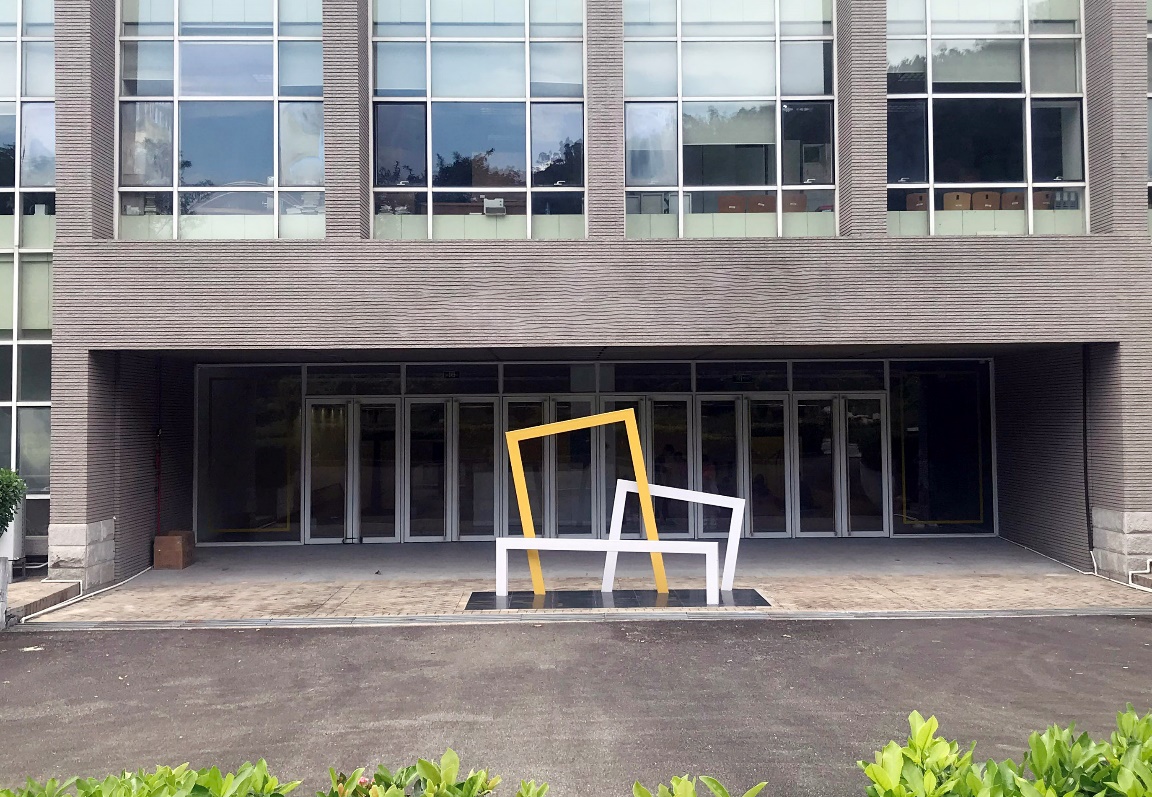 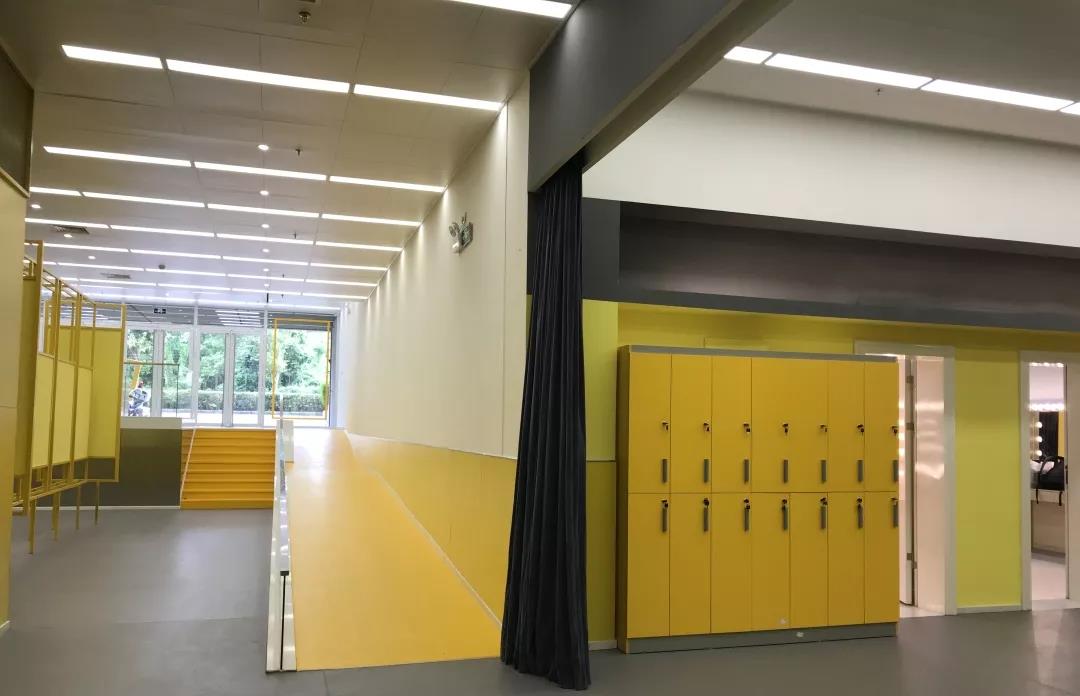 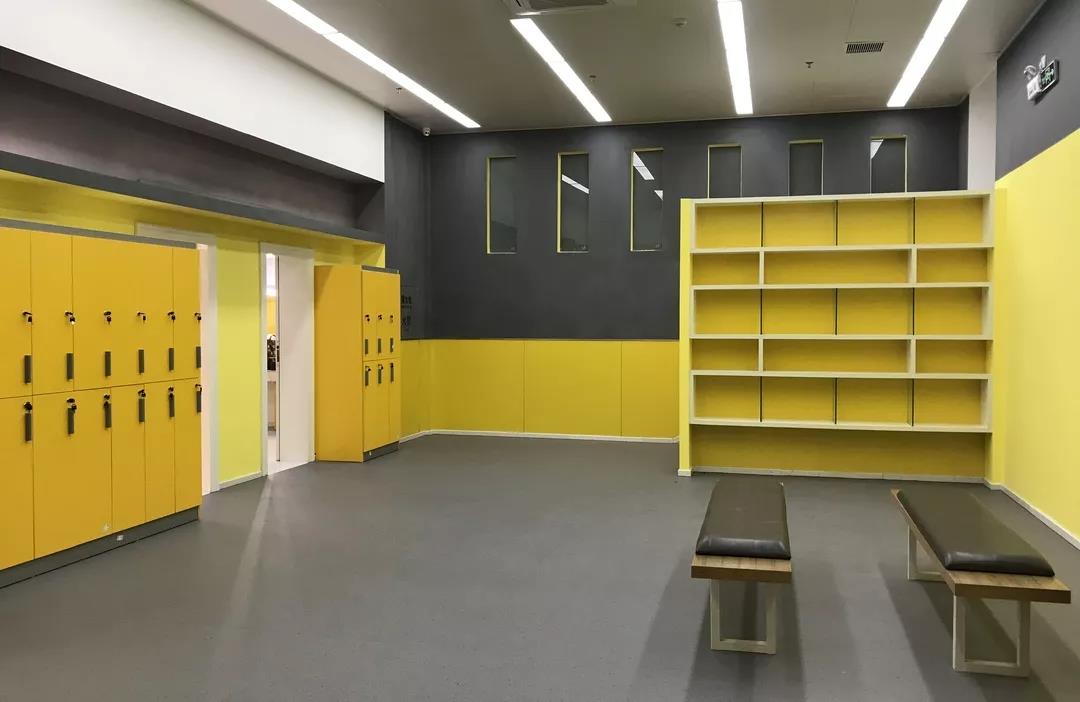 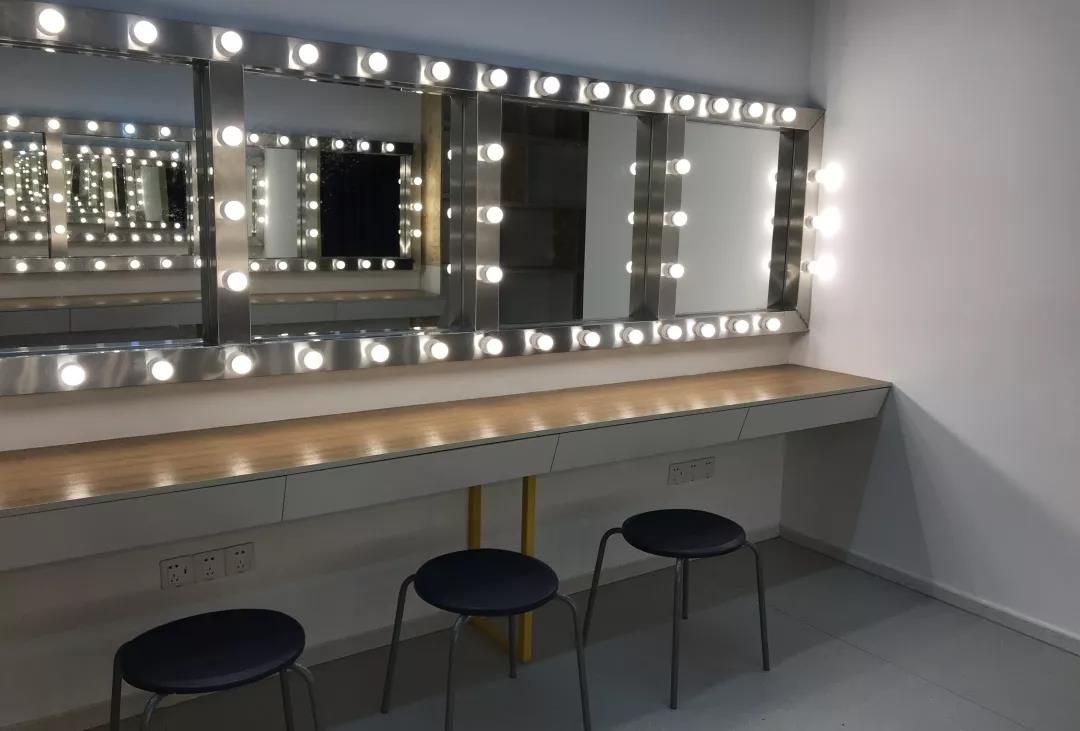 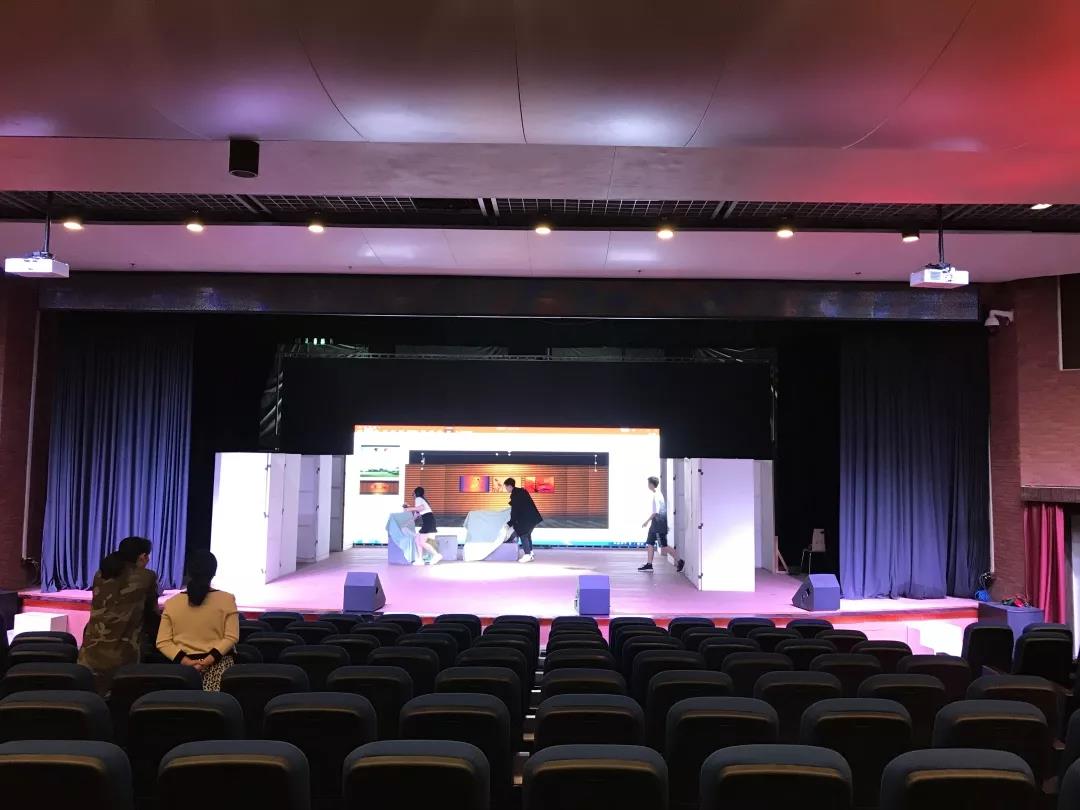 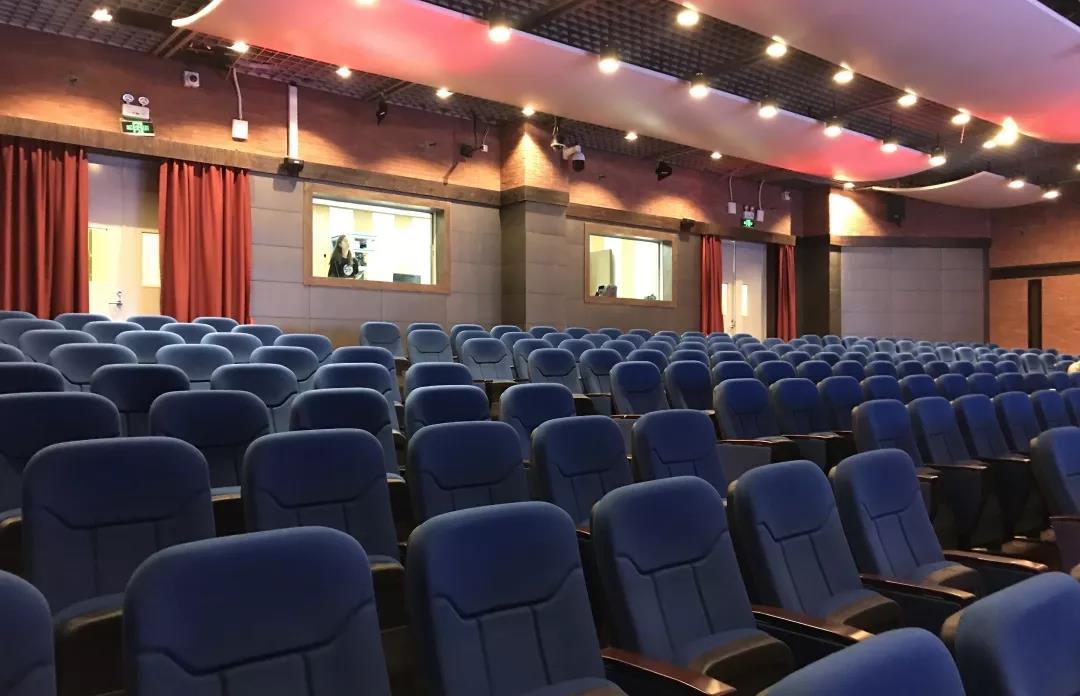 